山东高速环保科技有限公司举办有限空间专项应急救援演练活动为了提高公司有限空间中毒窒息事故应急处置能力及一线员工的自护逃生能力，坚决遏制有限空间生产安全事故的发生，环保科技公司于2021年11月2日上午，聘请外部专家到场指导公司举办有限空间专项应急救援演练活动，公司董事、党支部书记、总经理李伟华任本次活动总指挥。寒亭区综合行政执法局副局长程艺及相关人员参加了活动。本次活动围绕有限空间安全作业的规范流程，有限空间作业及应急救援涉及的防护用品如正压式空气呼吸器、防毒面具、硫化氢检测仪的使用方法及注意事项，以及有限空间作业突发安全事故的应急救援等内容进行了培训和演练。演练结束后，总指挥李伟华作了点评，要求公司认真贯彻落实习近平总书记关于应急管理重要论述精神，狠抓应急基础管理，提升应急救援能力，为公司持续健康快速发展提供坚实安全保障。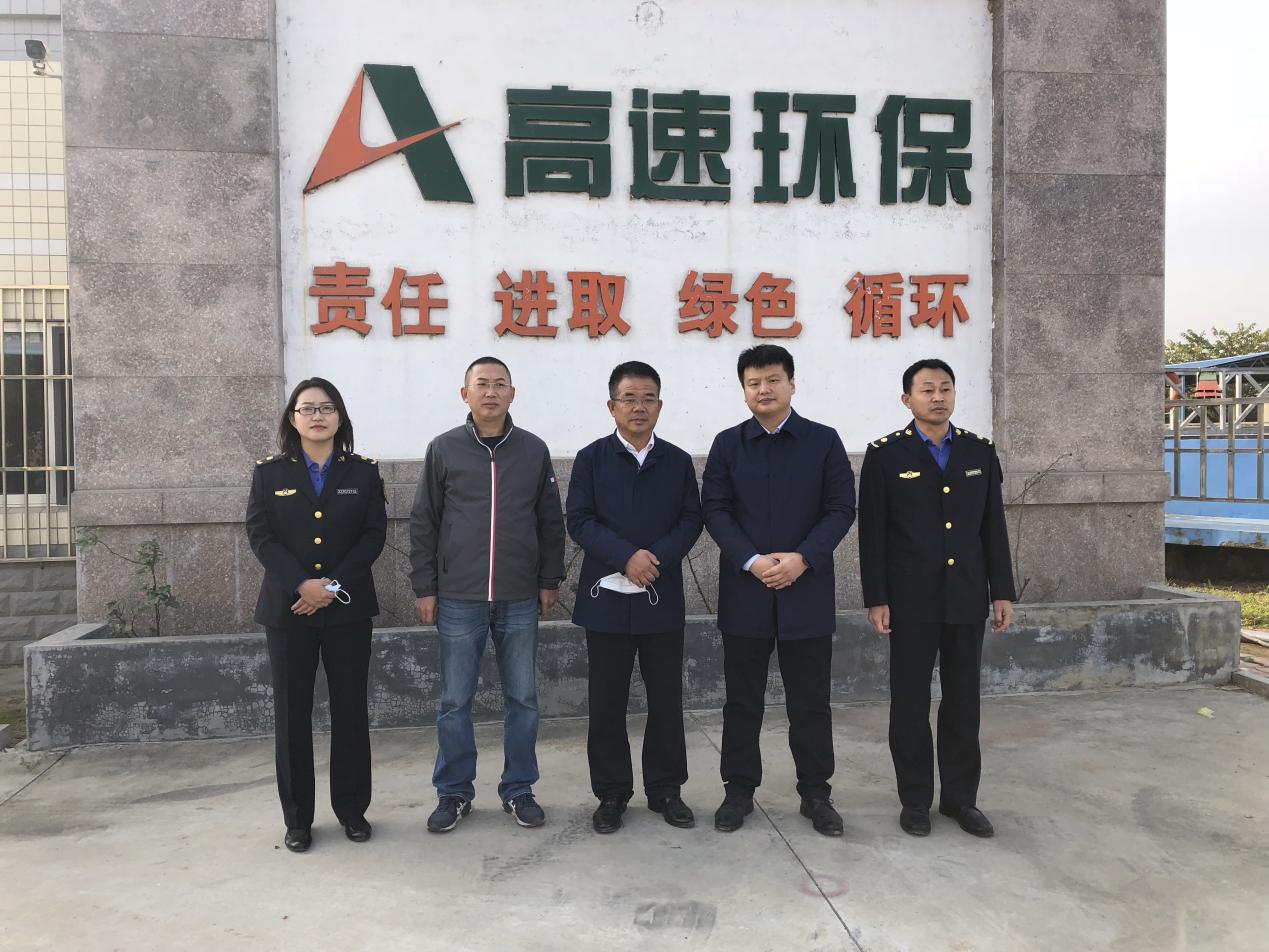 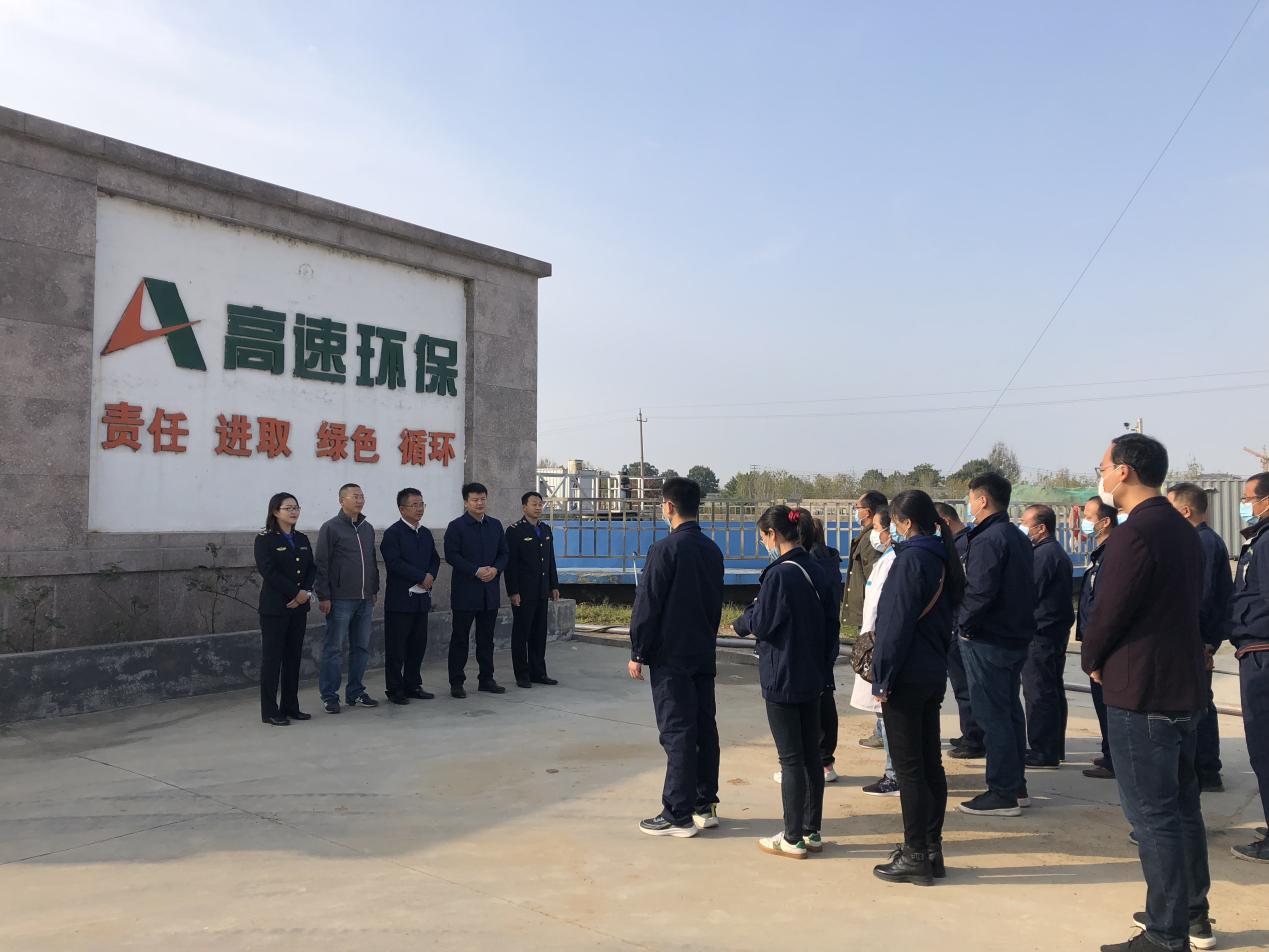 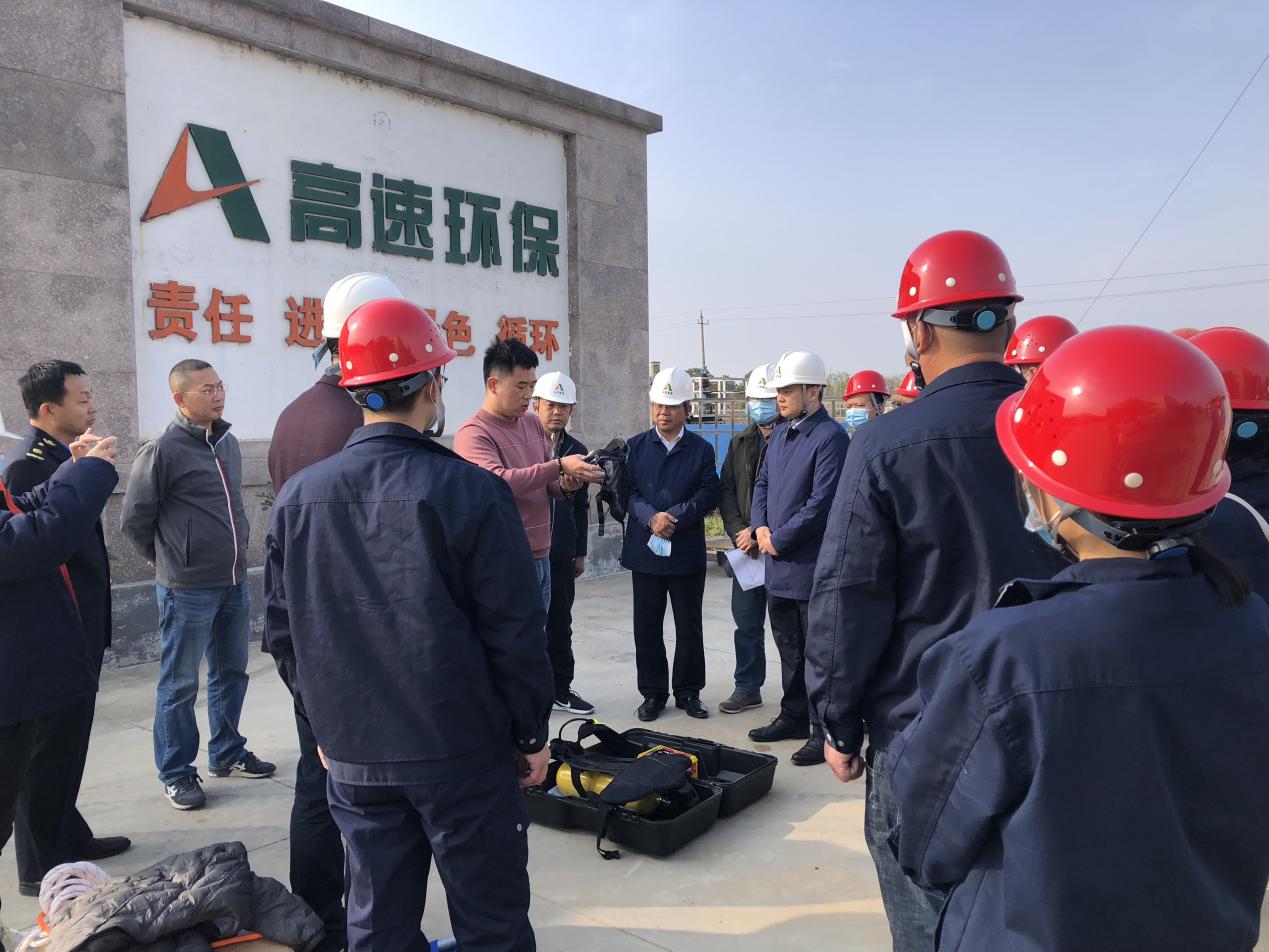 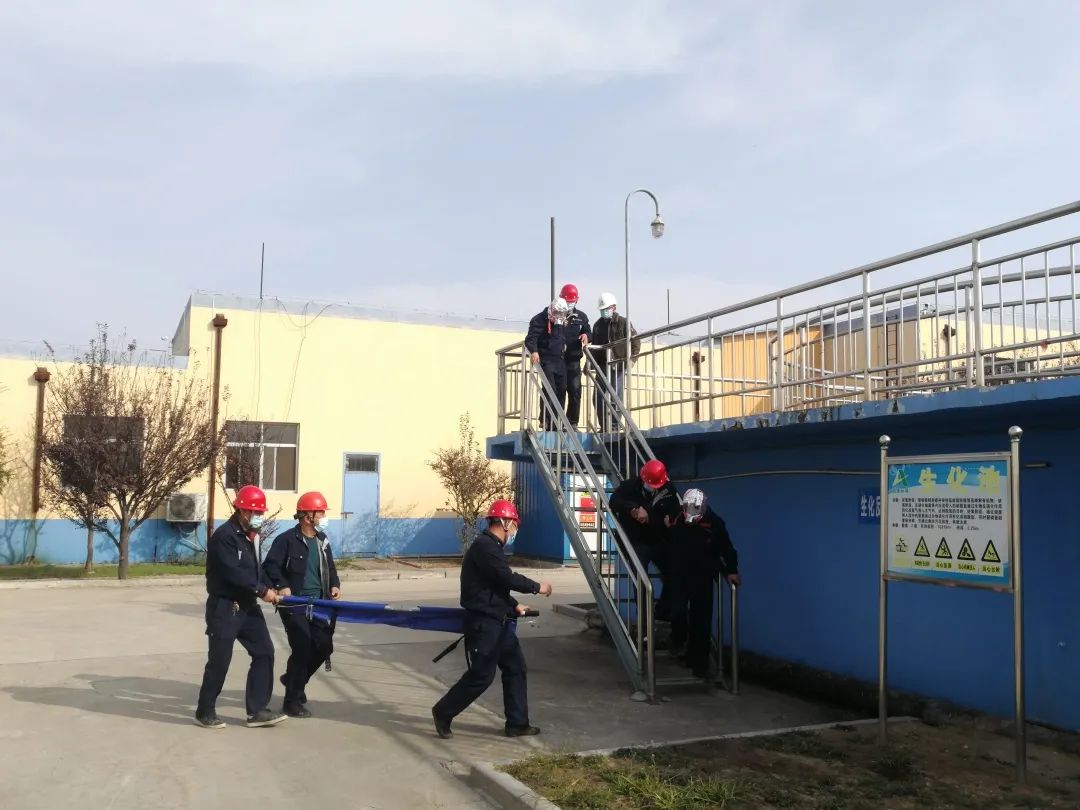 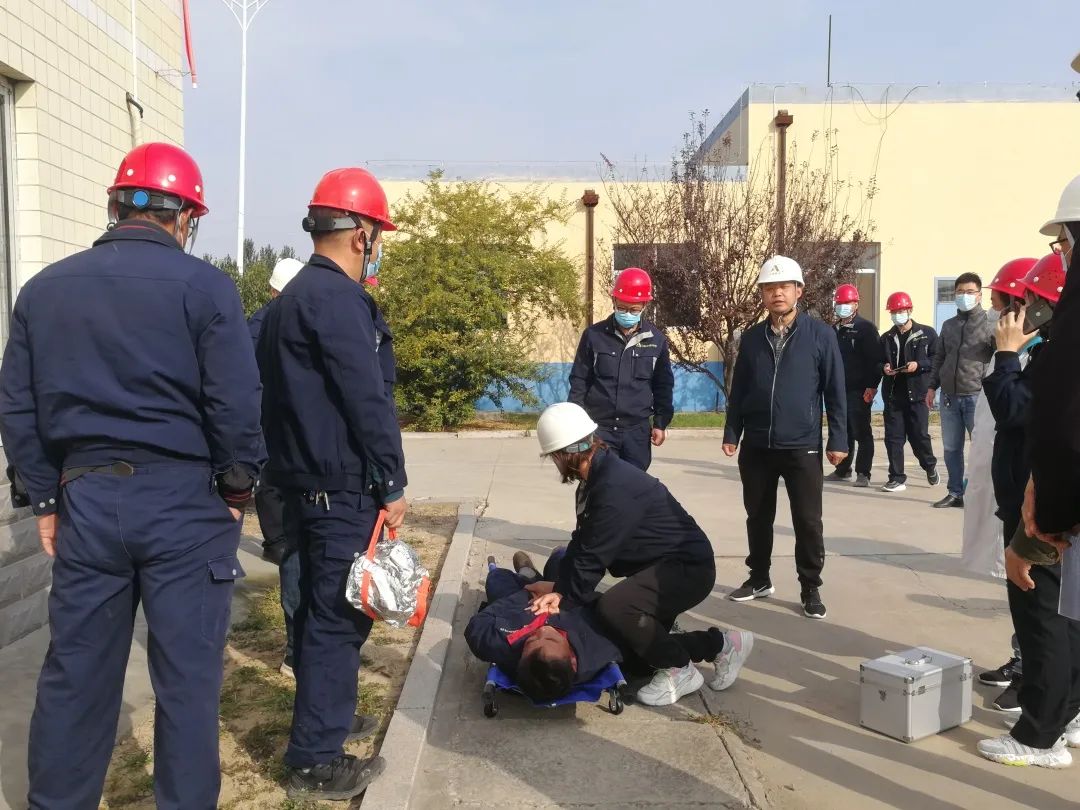 